INS GOMATIINS Gomati was decommissioned at the Naval Dockyard in Mumbai.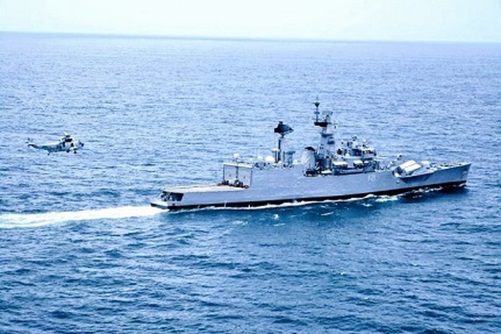 About:INS Gomati derives her name from the vibrant river Gomti and was commissioned on 16 April 1988 by the then Defence Minister, KC Pant, at Mazgaon Dock Ltd, Bombay.The third ship of the Godavari class guided-missile frigates, INS Gomati was also the oldest warrior of the Western Fleet when decommissioned.During her service, she participated in Operations Cactus, Parakram and Rainbow, and several bilateral and multinational naval exercises.For her remarkable spirit and stellar contribution to national maritime security, she was twice awarded the coveted Unit Citation, once in 2007-08 and again in 2019-20. FAKE E-COMMERCE REVIEWSThe government said it will develop a framework to keep a check on fake reviews posted on e-commerce websites to protect consumer interest.About: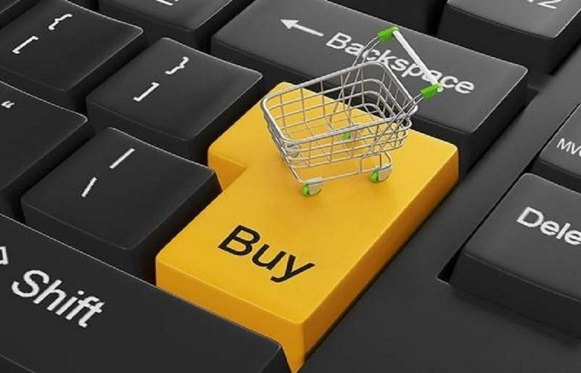 The Consumer Affairs Ministry, along with the Advertising Standards Council of India (ASCI), held a virtual meeting with stakeholders, including e-commerce entities, to discuss the magnitude of fake reviews on their platforms.Fake reviews mislead consumers into buying online products and services. The Department of Consumer Affairs will develop these frameworks after studying the present mechanism being followed by the e-commerce entities in India and best practices available globally.Since e-commerce involves a virtual shopping experience without any opportunity to physically view or examine the product, consumers heavily rely on reviews posted on platforms to see the opinion and experience of users who have already purchased the product or service. GOLD RESERVESThe Bihar government has decided to accord permission for exploration of the “country’s largest” gold reserve in Jamui district.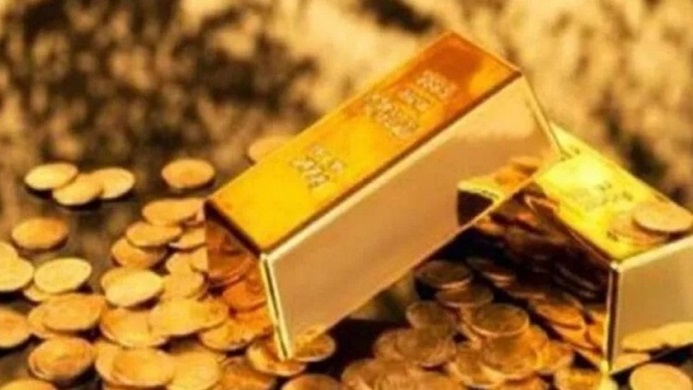 About:As per a Geological Survey of India (GSI) survey, around 222.88 million tonnes of gold reserve, including 37.6 tonnes of the mineral-rich ore, are present in the district.Union Minister of Mines Pralhad Joshi had last year informed the Lok Sabha that Bihar holds the highest share of India’s gold reserves. He had said that Bihar has 222.885 million tonnes of gold metal, which amounts to 44% of the total gold reserves in the country. RULES FOR CIVIL SERVANTSSenior IAS officers Sanjeev Khirwar and his wife Rinku Dugga were transferred from their posts in Delhi to two different places, after a picture of the couple was published along with their dog walking on the tracks of Thyagraj Stadium at a time when young athletes should have been practising on it.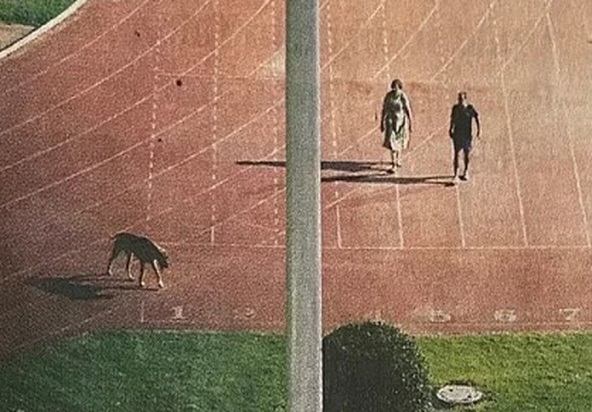 About:The three All India Services (IAS, IPS, Indian Forest Service) are governed by the All India Service Conduct Rules, 1968.There are 23 Rules in all, which have been amended 37 times since they were first notified.The other civil services are governed by the Central Civil Services (CCS) Conduct Rules, 1964, which comprise 25 Rules which have seen 44 amendments so far.The overarching Rule for civil servants is: “Every member of the Service shall at all times maintain absolute integrity and devotion to duty and shall do nothing which is unbecoming of a member of the Service". ATAL NEW INDIA CHALLENGE (ANIC)Atal Innovation Mission, NITI Aayog organised 'National Outreach Meet' for the second edition of the Atal New India Challenge (ANIC) at International Centre Goa, hosted by AIC-GIM Foundation.About: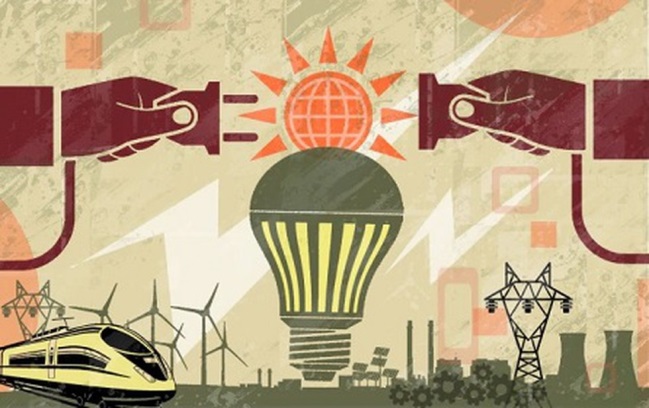 ANIC is a flagship program of Atal Innovation Mission, NITI Aayog.The program aims to seek, select, support and nurture technology-based innovations that solve sectoral challenges of national importance and societal relevance.Each ANIC winner will be eligible for a funding of up to INR 1 crore.The sectors in which ANIC 2.0 launched the challenges include E-mobility, Road Transportation, Space Technology and Application, Sanitation, Medical Devices and Equipment, Waste Management and Agriculture.The first edition of the ANIC program received more than 1000 applications for 24 challenges and is currently supporting 30+ startups through grants, partnerships, networking, tech support, mentorship, infrastructure and access to investors. BIOTECH PARK AT GHATTI (J & K)Union Minister, Dr. Jitendra Singh inaugurated North India’s First Biotech Park at Ghatti, Kathua district, J&K.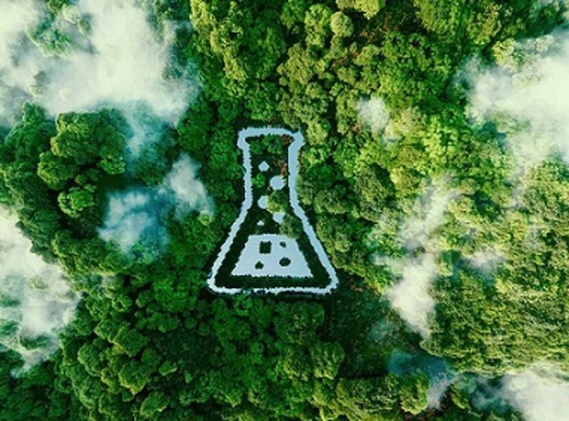 About:This biotech park will carry out research on biodiversity, medicinal and aromatic plants of Jammu and Kashmir and Ladakh, and it will also promote green category businesses.The biotechnology park at Kathua has a potential to produce 25 startups in a year which will be among its great contributions to this region.The work on the two Industrial Biotech Parks, one at Ghatti, Kathua, Jammu and other in Handwara, Kashmir jointly funded by department of Biotechnology, Govt. of India, Ministry of Science & Technology and Jammu & Kashmir Science, Technology & Innovation Council was started in February 2019.CSIR-Indian Institute of Integrative Medicine, (CSIR-IIIM) Jammu has been entrusted with the responsibility of implementation of this project. 